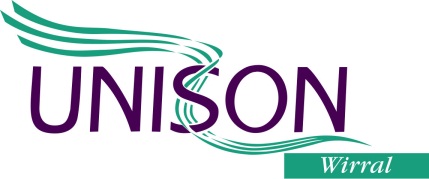 BRANCH OFFICER NOMINATION FORM 2024/2025BRANCH OFFICER ……………………………..…………………………(Please write the name of the role here)Nominee DetailsFull Name……………………………………………………………………………………Membership No. (if known)………………… Email………………………………………Home address …………………………………………………………………………………………………………………………………………………Postcode…………………..Telephone number………………………………………………………………………….Employer……………………….………...Job Title………………………………………..Work address ……………………………………………………………………………….I consent to my nomination. Signed……………………..……..Date…………………...Proposed by: Print name……………………………………… Home Address………………………………………………………………………………Membership No. (if known)……………….. Email………………………………….Seconded by: Print name……………………………………… Home Address………………………………………………………………………………Membership No. (if known)……………….. Email………………………………….The nominee, proposer and seconder must all be fully paid up members of the Branch.  Forms must be returned via email unison1@wirral.gov.uk or post: Wirral Unison, 2nd Floor, Rock Ferry Centre, 257 Old Chester Road, Rock Ferry CH42 3TD